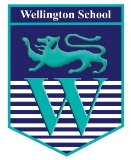 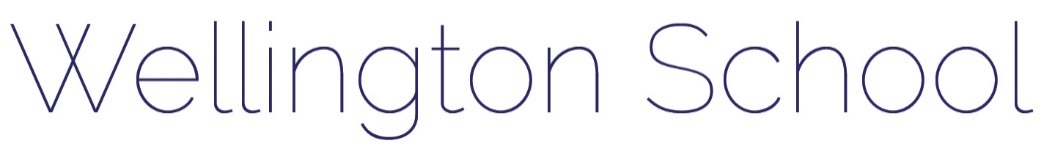 In-Year Transfer Application FormPlease return completed forms to Admissions, either by post (Wellington School, Wellington Road, Timperley, Altrincham, WA15 7RH) or via email (admissions@wellington.trafford.sch.uk)For office use only: CHILD DETAILSSurname:Forename:Year group applying for:Date of Birth:Male/Female:Current Address: (the child’s normal place of residence)Postcode:Current Address: (the child’s normal place of residence)Postcode:Current Address: (the child’s normal place of residence)Postcode:School currently attending/last school attended:School currently attending/last school attended:School currently attending/last school attended:Date child left previous school (if applicable):Date child left previous school (if applicable):Date child left previous school (if applicable):Name of Primary School attended:Name of Primary School attended:Name of Primary School attended:Reason for In-Year Transfer application:Reason for In-Year Transfer application:Reason for In-Year Transfer application:YesNoIs your child, or has your child, ever been ‘looked after’ by a Local Authority? If Yes, please attach written evidence.Does your child have an EHCP (Educational Health Care Plan)?If there are no current vacancies, do you wish your child to be automatically placed on the waiting list?PARENT/CARER DETAILSTitle:Forename:Surname:Address if different from pupil’s address:Postcode:Address if different from pupil’s address:Postcode:Phone 1:Phone 1:Address if different from pupil’s address:Postcode:Address if different from pupil’s address:Postcode:Phone 2:Phone 2:Address if different from pupil’s address:Postcode:Address if different from pupil’s address:Postcode:Email Address:Email Address:Relationship to Child:Relationship to Child:Relationship to Child:Relationship to Child:Date:Reply: